KEMIJA 8 A 28.5.Rok za zadaću 1.6.do 17 satiUčenik uz prilagodbu pogledati prezentacije i napisati ukratko naftiPogledajte video o Nafti i zemnom plinu na poveznici bit.ly/nafta_plinPogledajte pokus Suha destilacija drva na poveznici bit.ly/suhadestilacijaRADNI LISTIĆUgljenPromotrite sliku i opišite svojstva ugljena.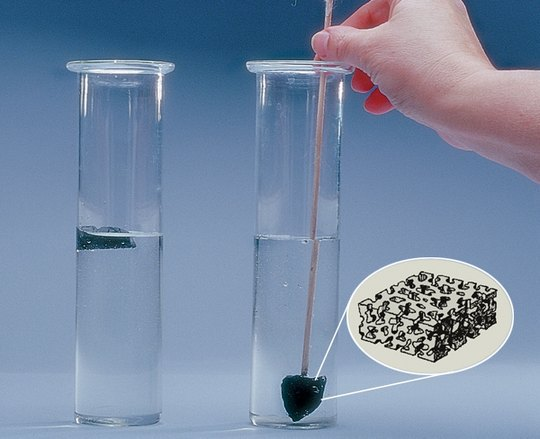 Dopunite tablicu.Što je ugljen stariji, bogatiji je ugljikom i dublje je u tlu, bolja mu je ogrjevna vrijednost te ostavlja manje dima, pepela i čađe pri izgaranju. Procijeni i usporedi geološku starost lignita i antracita.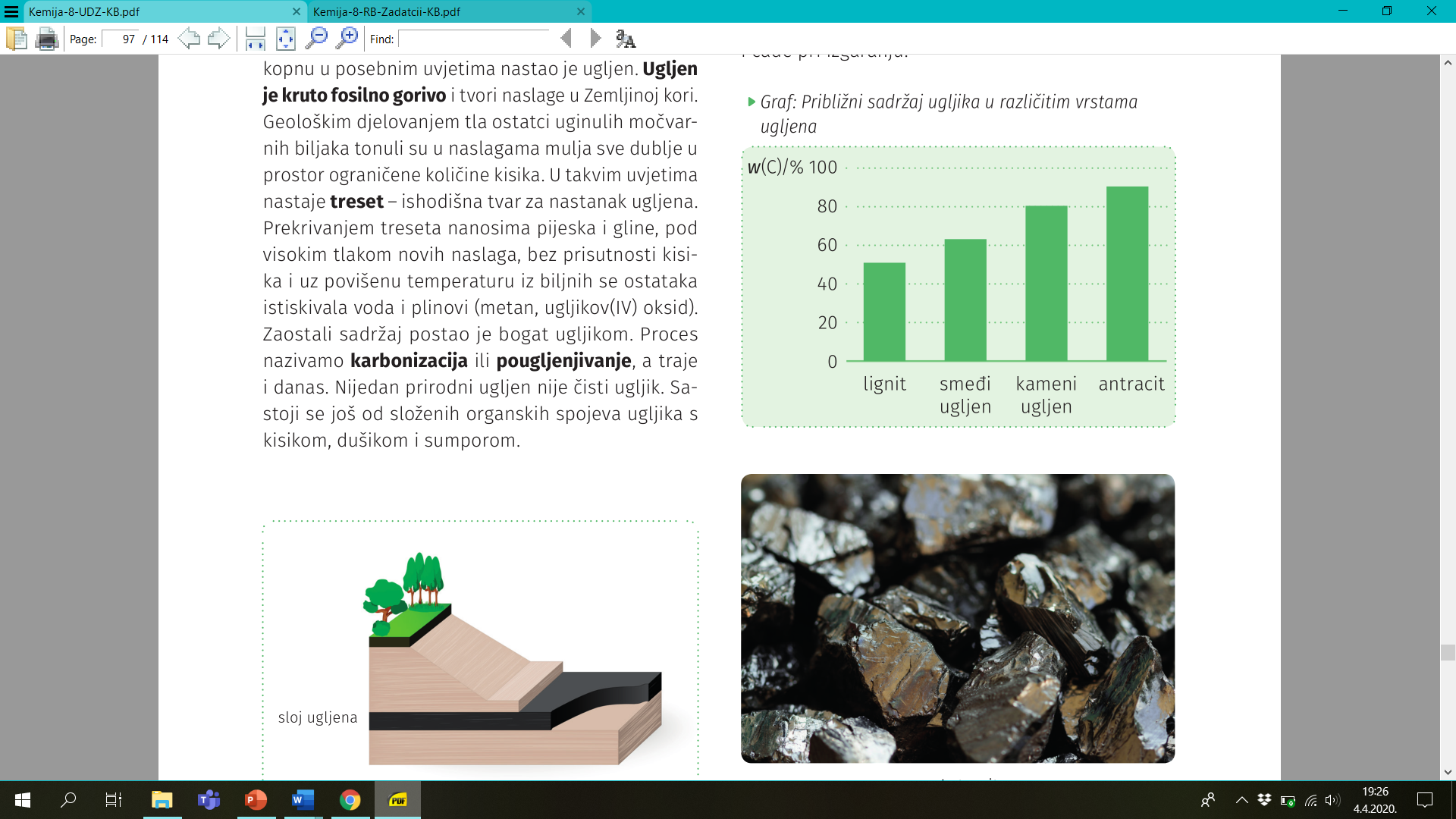 RADNI LISTIĆNafta i zemni plinOpiši nastanak nafte i zemnoga plina.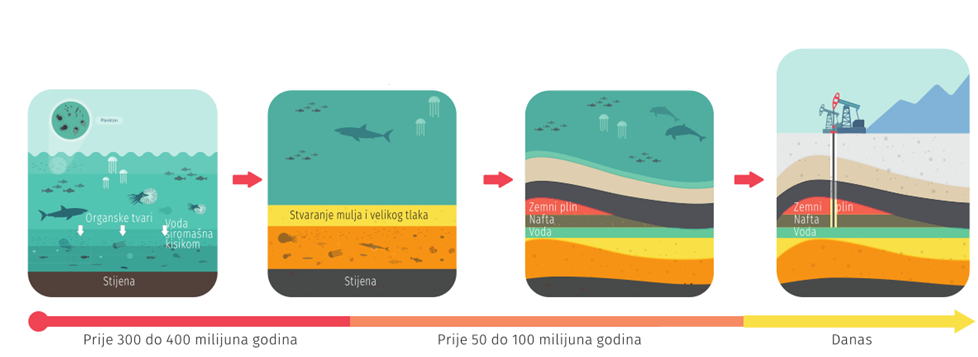 Usporedi svojstva nafte i zemnoga plina.Pretpostavi o čemu ovisi sastav nafte.RADNI LISTIĆSvojstva naftePromotri sliku i opiši svojstva nafte.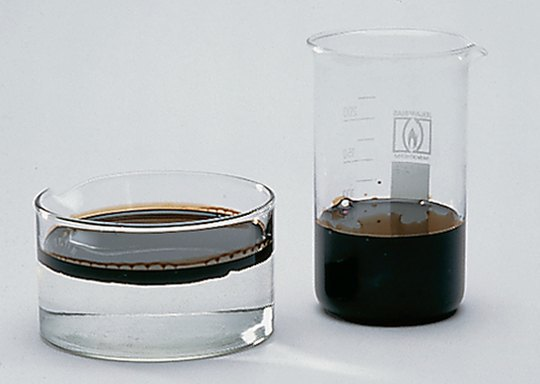 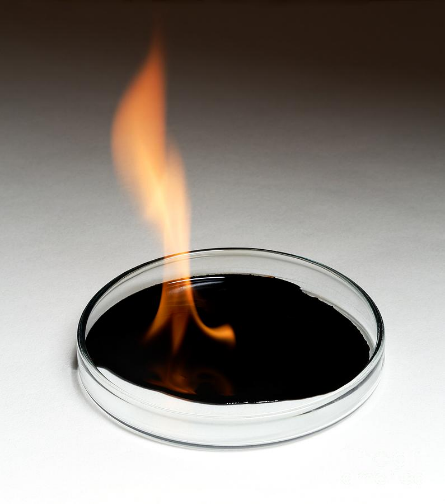 Možemo li naftne mrlje očistiti vodom? Objasni odgovor.Predloži kako bi mogao očistiti naftnu mrlju.Na temelju svojstava nafte obrazloži posljedice tankerske nesreće.UGLJENpodrijetloagregacijsko stanjekemijski sastavprednostinedostatciNAFTAZEMNI PLINpodrijetloagregacijsko stanjekemijski sastavprednostinedostatci